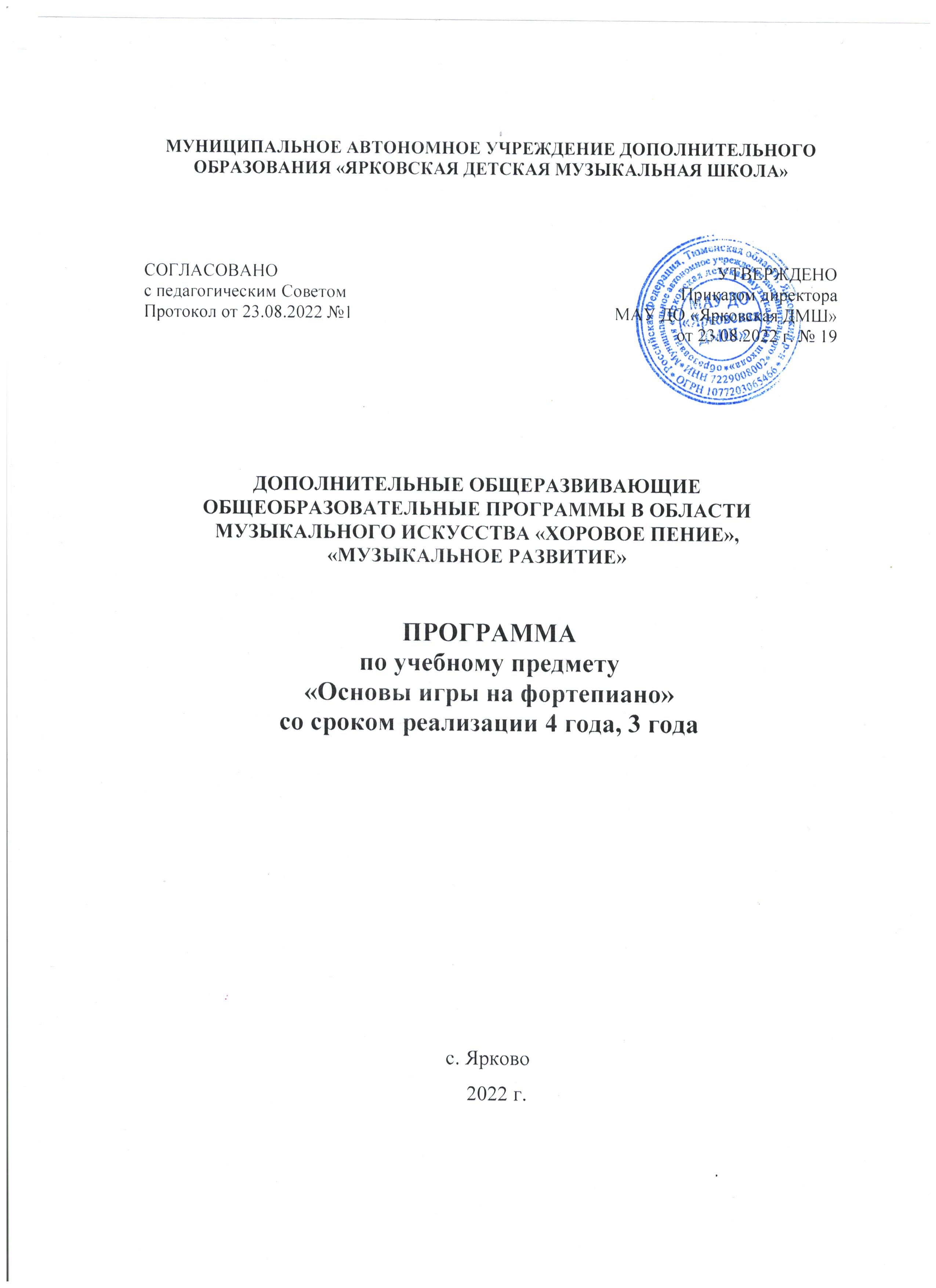 Составитель: А.А. Боиштян – преподаватель высшей категории МАУ ДО «Ярковская ДМШ».Рецензент: А.А. Ястребова – преподаватель высшей категории МАУ ДО «Ярковская ДМШ»Муниципальное автономное учреждение дополнительного образования"Ярковская детская музыкальная школа"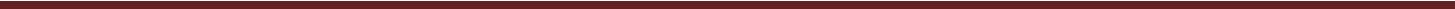 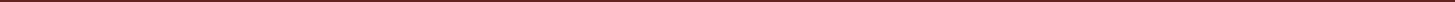 626050, Тюменская область, Ярковский район, с.Ярково,ул.Пионерская,д.96/3.Тел. 8(34531)25587, Тел./факс 8(34531)25776 E-mail: yarkovomusic@yandex.ruРецензияна проект программы учебного предмета «Основы игры на фортепиано» дополнительных общеразвивающих программ в области музыкального искусства «Хоровое пение» со сроком обучения 3 года.Данная программа включает следующие разделы: пояснительную записку, содержание учебной дисциплины, требования к уровню подготовки учащихся, формы и метод контроля, систему оценок, методические рекомендации, перечень литературы.Содержание программы учебного предмета соответствует цели и направленности общеразвивающих программ в области музыкального искусства: формирование у обучающихся эстетических взглядов, нравственных установок и потребности общения с духовными ценностями, произведениями искусства.Программа даёт примерный репертуар по классам, который поможет преподавателям развить у учащихся знания, умения и навыки игры на фортепиано, расширить представления об исполнительском искусстве,программе приведены убедительные рекомендации работы с учеником на разных этапах. Методика работы с учащимися основана на принципах дифференциации и индивидуализации (при выборе заданий, темпа прохождения материала).Программа «фортепиано» совершенствует знания теоретических предметов.качестве рекомендаций предлагается рассмотреть порядок прохождения тональностей по классам.Программа учебного предмета «Основы игры на фортепиано» дополнительной общеразвивающей программы в области музыкального искусства «Хоровое пение» может быть рекомендована для реализации в учебном процессе Детской музыкальной школы.Рецензент: А.А.Ястребова, директор МАУ ДО «Ярковская ДМШ»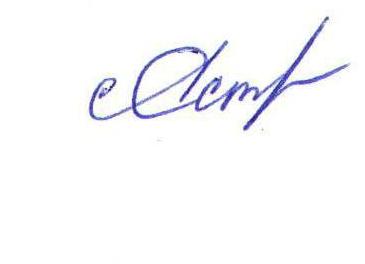 Ястребова А.А.	______________/3Структура программы учебного предметаПояснительная запискаХарактеристика учебного предмета, его место и роль в образовательном процессе;Срок реализации учебного предмета;Объем учебного времени, предусмотренный учебным планом образовательного учреждения на реализацию учебного предмета;Форма проведения учебных аудиторных занятий;Цели и задачи учебного предмета;Обоснование структуры программы учебного предмета;Методы обучения;Описание материально-технических условий реализации учебного предмета;Содержание учебного предметаСведения о затратах учебного времени;Годовые требования по классам;Требования к уровню подготовки обучающихсяIV.	Формы и методы контроля, система оценокАттестация: цели, виды, форма, содержание;Контрольные требования на разных этапах обучения;Критерии оценки;Методическое обеспечение учебного процессаМетодические рекомендации преподавателям;Методические рекомендации по организации самостоятельной работы обучающихся;VI.	Списки рекомендуемой нотной и методической литературыСписок рекомендуемой нотной литературы;Список рекомендуемой методической литературы.4Пояснительная запискаХарактеристика учебного предмета, его место и роль в образовательном процессеПрограмма учебного предмета	«Основы игры на фортепиано»  разработана  на  основе  и учетом  федеральных  государственных  требований  к  дополнительнымобщеразвивающим общеобразовательным программам в области музыкального искусства «хоровое пение».Учебный предмет «Основы игры на фортепиано» направлен на приобретение детьми знаний, умений и навыков игры на фортепиано, получение ими художественного образования, а также на эстетическое воспитание и духовно-нравственное развитие ученика.Учебный предмет «Основы игры на фортепиано» расширяет представления учащихся об исполнительском искусстве, формирует специальные исполнительские умения и навыки.Обучение игре на фортепиано включает в себя музыкальную грамотность, чтение с листа, навыки ансамблевой игры, овладение основами аккомпанемента и необходимые навыки самостоятельной работы. Обучаясь в школе, дети приобретают опыт творческой деятельности, знакомятся с высшими достижениями мировой музыкальной культуры.Предмет «Основы игры на фортепиано» наряду с другими предметами учебного плана является одним из звеньев музыкального воспитания в подготовки учащихся-инструменталистов. Фортепиано является базовым инструментом для изучения теоретических предметов, поэтому для успешного обучения в детской музыкальной школе обучающимся на отделении хорового пения необходим курс ознакомления с этим дополнительным инструментом.Срок реализации учебного предметаПредлагаемая программа рассчитана на учащихся 1-4 классов (7-13 лет) – базовый уровень и на учащихся, ранее освоивших четырехлетний срок обучения. Срок обучения – три года (продвинутый уровень). Рекомендуемый возраст детей, приступающих к освоению программы со сроком обучения 3 года  -    12-14 лет.Объем учебного времени, предусмотренный учебным планом образовательного учреждения на реализацию учебного предмета5«Основы игры на фортепиано»На освоение предмета «Основы игры на фортепиано» по учебному плану предлагается 1 час аудиторных занятий в неделю для учащихся хорового отделения с 1 по 4 классы (базовый уровень), с 1 по 3 (5-7 год обучения) классы (продвинутый уровень).Программа предмета «Основы игры на фортепиано» предусматривает обязательную самостоятельную работу учащегося, что предполагает наличие дома фортепиано или синтезатора. Домашняя работа должна строиться в соответствии с рекомендациями педагога, быть регулярной и систематической, контролироваться на каждом уроке.На самостоятельную работу отводится 1 часа в неделю в первом классе, со второго по седьмой классы по 2 часа в неделю.Форма обучения – очная, с применением дистанционных образовательных технологий и электронного обучения. Форма проведения учебных занятий - индивидуальная,рекомендуемая продолжительность урока – не более 40 минут. Индивидуальная форма позволяет преподавателю лучше узнать ученика,его музыкальные возможности, трудоспособность, эмоционально-психологические особенности.Цель и задачи учебного предмета «Основы игры на фортепиано»Цель:развитие музыкально-творческих способностей учащегося на основе приобретенных им базовых знаний, умений и навыков в области фортепианного исполнительства.Задачи:развитие общей музыкальной грамотности ученика и расширение его музыкального кругозора, а также воспитание в нем любви к классической музыке и музыкальному творчеству;владение основными видами фортепианной техники для создания художественного образа, соответствующего замыслу автора музыкального произведения;формирование комплекса исполнительских навыков и умений игры на фортепиано с учетом возможностей и способностей учащегося; овладение основными видами штрихов- nonlegato, legato, staccato;развитие музыкальных способностей: ритма, слуха, памяти, музыкальности, эмоциональности;овладение   основами   музыкальной   грамоты,   необходимыми   длявладения инструментом фортепиано в рамках программных требований; обучение	навыкам	самостоятельной	работы	с	музыкальнымматериалом, чтению с листа нетрудного текста, игре в ансамбле; владение	средствами	музыкальной	выразительности:звукоизвлечением, штрихами, фразировкой, динамикой, педализацией;приобретение навыков публичных выступлений, а также интереса к музицированию.Обоснование структуры учебного предмета «Основы игры на фортепиано»Обоснованием  структуры  программы  являются  ФГТ,  отражающие  всеаспекты работы преподавателя с учеником.Программа содержит  следующие разделы:сведения о затратах учебного времени, предусмотренного на освоение учебного предмета;распределение учебного материала по годам обучения;описание дидактических единиц учебного предмета;требования к уровню подготовки обучающихся;формы и методы контроля, система оценок;методическое обеспечение учебного процесса.соответствии с данными направлениями строится основной раздел программы "Содержание учебного предмета".Методы обученияПри работе с учащимся педагог использует следующие методы:словесные (объяснение, беседа, рассказ);наглядно-слуховой метод (показ с демонстрацией пианистических приемов, наблюдение);эмоциональный (подбор ассоциаций, образных сравнений);практические методы обучения (работа на инструменте над упражнениями, чтением с листа, исполнением музыкальных произведений).Описание материально-технических условий реализации учебного предмета «Основы игры на фортепиано»Для реализации данной программы необходимы следующие условия: класс (не менее 6 кв.м) для индивидуальных занятий с наличием инструмента «фортепиано», а также доступ к нотному и методическому материалу (наличие нотной библиотеки).Помещение для занятий должно быть со звукоизоляцией, соответствовать противопожарным и санитарным нормам. Музыкальные инструменты должны быть настроены.Содержание учебного предметаСведения  о  затратах  учебного  времени,  предусмотренного  на Аудиторная нагрузка по учебному предмету «Основы игры на фортепиано» распределяется по годам обучения с учетом общего объема аудиторного времени, предусмотренного на учебный предмет.Объем времени на самостоятельную работу обучающихся по каждому учебному предмету определяется с учетом сложившихся педагогических традиций, методической целесообразности и индивидуальных способностей ученика.Виды внеаудиторной  работы:выполнение домашнего задания;посещение учреждений культуры (филармоний, театров, концертных залов и др.);участие обучающихся в концертах, творческих мероприятиях и культурно-просветительской деятельности образовательного учреждения и др.Учебный материал распределяется по годам обучения – классам. Каждый класс имеет свои дидактические задачи и объем времени, предусмотренный для освоения учебного материала.Требования по годам обученияПервый год обучения8полугодиеВ первом полугодии главная задача - организация пианистического аппарата. Преподаватель должен проработать с учащимся около 8-12 легких пьес на освоение штриха non legato и staccato. Предполагается, что основное количество пьес играется в ансамбле с педагогом.Подбор по слуху несложных песенок и мелодий.Контрольный урокНа контрольном уроке в конце полугодия учащийся должен исполнить два несложных разнохарактерных произведения, одно из них в виде ансамбля.полугодиеВо втором полугодии преподаватель должен проработать с учащимся 8-12 легких произведений для быстрого прохождения по нотам на освоение штрихов non legato, staccato и legato.Ознакомление с построением гамм.Подбор песенок по слуху.ЗачетНа зачете в конце года учащийся должен исполнить два разнохарактерных произведения с учётом освоенных видов штрихов, одно из них в виде ансамбля.Примерные репертуарные спискиКрасев М."Елочка"Р.н.п. "Пастушок"Р.н.п. " На;зеленом лугу"Фр.н.п. "Стрекоза"Сл.н.п. "Тыном-таном" Р.н.п. «Дождик» Абелев Ю. "Рассказ"Абелев Ю. "Осенняя песенка"Беркович И. «Украинская мелодия»У.н.п. "Ой, ты дивчина"Р.н.п. "Я на горку шла"Р.н.п. "Пастушок”9П.н.п. "Висла”Р.н.п. "Коровушка"Р.н.п. "Ах, вы сени"II. ЭтюдыГнесина Е. Этюды № 1,2,3,8,9,14,15Ляховицкая С. Этюды № 4,5Шитте Л. Этюды № 12,13,16Жилинский А. Этюд №6III. АнсамблиСоколова Н. "Колокольчик", "Баба-Яга", "Осень"Р.н.п. "Здравствуй, гостья зима"Гречанинов А. "Пьеса"Витлин В."Кошка"Калинников В. "Тень-тень"Второй год обученияполугодиеПреподаватель должен проработать с учащимся 4-6 разнохарактерных произведений, в том числе 1 этюд, 1-2 ансамбля.Гамма До мажор в одну октаву отдельно каждой рукой.Чтение с листа несложных мелодий.Контрольный урокНа контрольном уроке в конце полугодия учащийся должен исполнить два разнохарактерных произведения, одно из них – в ансамбле с педагогом.полугодиеПреподаватель должен проработать с учащимся 3-5 разнохарактерных произведений, в том числе 1 этюд, 1-2 ансамбля.Гамма: До мажор двумя руками в одну октаву в прямом и противоположном движении.Чтение с листа несложных мелодий.10ЗачетНа зачете в конце года учащийся должен исполнить одно произведение, прочитать с листа несложную мелодию.Примерные репертуарные спискиПьесыКрутицкий «Зима»Моцарт Л. МенуэтФилипп И. «Колыбельная»Берлин Б. "Пони Звездочка"Королькова И. "Снежинка", "Золушка", "Старый джип" и т.д.Кабалевский Д. "Ёжик"Щуровский Ю. "Серенькая кукушечка", "Хитрая лисичка"Фр.н.п. "Большой олень"II. ЭтюдыГнесина Е. этюд № 16, 19, 21Николаев А. Этюд № 20Гедике А. ЭтюдыБеркович И. Этюд № 23Лекуппэ Ф. Этюд №26Гурлитт К. Этюд № 28III. АнсамблиКалинников В. "Киска"Филиппенко А. "По малину в сад пойдём", "На мосточке"Кабалевский Д. "Про Петю"Шаинский В. «Песенка крокодила Гены». Переложение О. Геталовой Чайковский П. «Урок в мышиной школе»Третий год обученияполугодиеВ течение полугодия учащийся должен пройти 3-4 произведений, среди которых: 1 этюд, 2 разнохарактерные пьесы, 1 ансамбль.Гамма: Соль мажор двумя руками в одну октаву, аккорды по 3 звука11каждой рукой отдельно.Чтение с листа мелодий с несложным аккомпанементом.Контрольный урокНа контрольном уроке учащийся должен исполнить одно произведение, пьесу или этюд.полугодиеВ течение полугодия учащийся должен пройти 3-4 произведения, среди которых:1-2 пьесы, 1 этюда, 1 ансамбль.Гамма: Ля минор в одну октаву двумя руками, аккорды по 3 звука каждой рукой отдельно.Чтение с листа мелодий с несложным аккомпанементом.ЗачетНа зачете в конце года учащийся должен исполнить ансамбль или пьесу.Примерные репертуарные спискиПьесыБах И.С. «Сицилиана». В легком переложении. Григ Э. «Утро». В легком переложении Гайдн Й. Анданте. В легком переложении Мыльников А. «Дуэт», «Заводные мышки» Жилинский А. «Веселые ребята»Обр. Поливода Б. «Вальс кукол», «На велосипеде»Савельев В. «Настоящий друг». Легкое переложение О. Геталовой Шаинский В. «Чему учат в школе». Легкое переложение О. Геталовой.II. ЭтюдыШитте Л. Этюд Си-бемоль мажорГедике А. Этюд До мажорБеркович И Этюд ля минорГнесина Е. Этюд До мажорНиколаев А. Этюд До мажор12III. АнсамблиИорданский М. "Песенка про чибиса"Латышский танец "Рыбачок"Градески Э. «Маленький поезд». Переложение О. Геталовой Кикта В. «Кто там ходит, бродит?", ''Солдатик оловянный" Шаинский В. «Песенка крокодила Гены»Четвёртый год обученияполугодиеВ течение полугодия учащийся должен пройти 3-4 произведений, среди которых:1 полифоническое произведение, 2 разнохарактерные пьесы, 1-2 этюда.Гамма: Ре мажор двумя руками в одну октаву, аккорды по 3 звука двумя руками, арпеджио (короткие) каждой рукой отдельно.Чтение с листа мелодий с несложным аккомпанементом или подбор по слуху несложных песенок.Контрольный урокНа контрольном уроке учащийся должен исполнить одно произведение, пьесу или этюд.полугодиеВ течение полугодия учащийся должен пройти 2-3 произведения, среди которых: 1-2 пьесы, 1 ансамбль.Гамма: Ми минор в одну октаву двумя руками, аккорды по 3 звука двумя руками, арпеджио (короткие) каждой рукой отдельно .Чтение с листа мелодий с несложным аккомпанементом или подбор по слуху несложных песенок.ЗачетНа зачете в конце года учащийся должен исполнить одно произведение, ансамбль или пьесу.Примерные репертуарные спискиПьесыГеталова О. «Летом в деревне», «Рикки на прогулке» Рыбицки Ф. «Серенада странствующего музыканта»13Чешский танец «Фуриант»Майкапар С. «Мотылёк»Кригер И. МенуэтТюрк Д. АллегреттоII. ЭтюдыБеренс Г. «Танец марионеток»Беренс Г. Ор.62,v.I (мелодические упражнения)Гурлит К. «Охота»Геталова О. «Покатаемся»Шитте Л. «Гимнастика», «Ручеек»III. АнсамблиГурин В. «Самба»Петерсен Р. Матросский танец. Переложение О. ГеталовойМоцарт В. ОтрывокШпинглер Ф. «Ты так далека», «Веселый путешественник»Флис Б. «Колыбельная песня»Шуман Р. «Песня»Пятый год обученияполугодиеВ течение полугодия учащийся должен пройти 3-4 произведений, среди которых:1 полифоническое произведение, 1-2 этюда, пьеса.Гамма: Фа мажор двумя руками в одну октаву, аккорды по 4 или по 3 звука каждой рукой отдельно, арпеджио (короткие) каждой рукой отдельно.Чтение с листа мелодий с несложным аккомпанементом или подбор по слуху несложных песенок.Контрольный урокНа контрольном уроке учащийся должен исполнить одно произведение, которое может быть полифоническое.полугодиеВ течение полугодия учащийся должен пройти 3-4 произведений, среди которых: 1 этюд, 1 -2 разнохарактерные пьесы, 1 ансамбль.Гамма: Ре минор двумя руками в одну октаву, аккорды по 4 или по 314звука каждой рукой отдельно, арпеджио (короткие) каждой рукой отдельно.Чтение с листа мелодий с несложным аккомпанементом. Творческиезадания: подбор по слуху несложных песенок.ЗачетНа зачете учащийся должен исполнить одно произведение, ансамбль или пьеса..Примерные репертуарные спискиПьесыБургмюллер Ф. «Баллада»Геталова О. «На волнах», «В лучах заходящего солнца», «Колыбельная» Моцарт В. « Волынка» Майкапар С. «Всадике» Гедике А. «Танец» Гаврилин В. «Каприччио» Моцарт Л. Менуэт, Бурре Моцарт В. Менуэт Бах И.С. Полонез соль минорШуман Р. «Солдатский марш»II. ЭтюдыДиабелли А. Ор. 149 (мелодические упражнения)Геталова О. «Песенка мотора»Гурлит К. Этюд До мажор (короткие арпеджио)Гречанинов А. Этюд До мажор  (арпеджио в партии обеих рук)Черепнин А. «Часы»Шитте Л.  ор.160 № 24Произведения крупной формыАндре И.А. Рондо До мажор (сочинения для фортепианного дуэта) Сильванский И. Вариации на тему укр. нар. песни ре минор Черни К.Ор. 156 «Три лёгких сонатины» (сочинения для фортепианного дуэта)(по выбору)Диабелли А.Ор. 150 «Две миниатюрные сонатины» (сочинения для фортепианного дуэта)(по выбору)Хаслингер Т. Сонатина До мажор15IV. АнсамблиЧайковский П. «Вальс»Шуберт Р. «Немецкий танец»Азарашвили В. «Вальс», «Прогулка»Баркаускас В. «Мерцание искр»Градески Э. «Мороженое»Шпинглер Ф. «Неутомимо», «Элегия»Шестой год обученияполугодиеВ течение полугодия учащийся должен пройти 2-3 произведения, среди которых: произведение крупной формы (вариации, сонатина), 1 пьесу, 1 этюд.2. Гамма: Ля мажор двумя руками в одну октаву, аккорды по 4 или по 3 звука каждой рукой отдельно, арпеджио (короткие, длинные) каждой рукой отдельно.Чтение с листа мелодий с несложным аккомпанементом. Творческиезадания: подбор по слуху несложных песенок.Контрольный урокНа контрольном уроке учащийся должен исполнить одно произведение, пьесу или этюд.полугодиеВ  течение  полугодия  учащийся  должен  пройти   2-3  произведения,среди которых: 1 полифоническое произведение, 1 пьесу,	1 ансамбль.2.  Гамма: Соль минор	в одну октаву двумя руками, аккорды по 4 или позвука каждой рукой отдельно, арпеджио (короткие, длинные) каждой рукой отдельно.Чтение с листа мелодий с несложным аккомпанементом. Творческиезадания: подбор по слуху несложных песенок, транспонирование песенок-попевок, досочинение мелодий (ответного предложения).ЗачетНа зачете в конце года учащийся должен исполнить полифоническое произведение или этюд.16Примерные репертуарные спискиI. Полифонические произведенияБах И.С. Менуэт ре минор из «Нотной тетради А. М. Бах»Гедике А. Фугато До мажор, Канон До мажорКригер И. Бурре ля минорМоцарт В. Менуэт ре минорПахельбель И. Сарабанда ля минорПерселл Г. АрияПроизведения крупной формы Андре И.А. Рондо Соль мажор Диабелли А.Ор. 163 «Шесть лёгких сонатин» (сочинения для фортепианного дуэта) (по выбору)Ваньхаль Я.К/ «Три сонатины» (сочинения для фортепианного дуэта) (по выбору)Штейбельт Д. Сонатина До мажор, I ч.III. ПьесыГладков Г. «Песенка Львенка и Черёпахи" Гречанинов А. «Мазурка» Дварионас Н. Прелюдия Кершнер Л. «Малыш» Майкапар С. «В садике» Мясковский Н. Весеннее настроение Рюигрок А. «Горе куклы» Уотт Д. «Три поросенка» Штейбельт Д. АдажиоIV. ЭтюдыШитте Л. Этюд Си-бемоль мажорГедике А. Этюд До мажорБеркович И Этюд ля минорГнесина Е. Этюд До мажорНиколаев А. Этюд До мажорГумберг Г. Этюд До мажорАнсамбли17Геталова О. «Трансформер»Градески Э. «Маленький поезд». Переложение О. ГеталовойКикта В. «Кто там ходит, бродит?", ''Солдатик оловянный"Петерсен Р. Матросский танец. Переложение О. ГеталовойШаинский В. «Песенка крокодила Гены»Шпинглер Ф. «Ты так далека», «Веселый  путешественник»Шпинглер Ф. «Неутомимо»,  «Элегия»Бизе Ж.Фрагменты из оперы Кармен «Хабанера» Седьмой год обученияполугодиеВ течение полугодия учащийся должен пройти 1 полифоническое произведение, 1 пьесу, 1 этюд.Гамма: Ми мажор в одну октаву двумя руками, аккорды по 4 или по 3 звука каждой рукой отдельно, арпеджио (короткие, длинные) каждой рукой отдельно.Чтение с листа мелодий с простым  аккомпанементом.Контрольный урокНа контрольном уроке учащийся должен исполнить полифоническое произведение или этюд, прочитать с листа мелодию с несложным аккомпанементом.полугодиеВ течение полугодия учащийся должен пройти 1 произведение крупной формы, 1 пьесу, 1 ансамбль или несложный аккомпанемент.Минорная гамма: «фа-диез» в одну октаву двумя руками, аккорды по 4 или по 3 звука каждой рукой отдельно, арпеджио (короткие, длинные) каждой рукой отдельно.Чтение с листа мелодий с простым гармоническим аккомпанементом.ЗачетНа зачете в конце года учащийся должен исполнить произведение крупной формы (по нотам) и пьесу.18Примерный репертуарный списокПолифонические  произведенияБах И.С. Менуэт ре минор, Ария соль минор Гендель Г. Менуэт ре минор, Две сарабанды Кирнбергер И. Сарабанда Корелли А. Сарабанда ре минор Пёрселл Г. Ария ре минор Щуровский Ю. «Поле»Произведения крупной формыБетховен Л. Сонатина Соль мажор, I ч.Беркович И. Вариации на грузинскую нар. песню До мажор Гедике А. Сонатина До мажор соч.36 № 20Жилинский А. Сонатина Соль мажор, III ч.Назарова Т. Вариации на тему Р.н.п. «Пойду ль я, выйду ль я» Рейнеке К. Скерцино Фа мажор из Сонатины Си-бемоль мажорIII. ПьесыВарум Ю. «Городок»Корнелюк И. «Город, которого нет»Роули А. «В стране гномов»Шаинский В. «Снежинки»Шостакович Д. ТанецШтраус И. «Сказки венского леса». В легком переложении Шуберт Ф. Серенада. В легком переложении Шуман Р. «Марш»Чайковский П. Детский альбом: «В церкви», «Итальянская песенка» Чайковский П. Вальс из балета «Спящая красавица»IV.ЭтюдыБеренс Г. Этюд До мажорБургмюллер Ф. «Беспокойство». ЭтюдГеллер С. «На лыжне» ЭтюдЛекуппэ Ф. Этюд До мажорМайкапар А. «У моря ночью». ЭтюдЧерни К.  Соч. 821. Этюд Ре мажорШитте Л. Этюд До мажорАнсамблиБогословский Н. «Песенка четырёх друзей» Боккерини Л. Менуэт19Геталова О. «Весенний ветерок»Островский А. «Школьная полька»,  «Спят усталые игрушки»Петров А. «Песенка о морском  дьяволе»Чайковский П.  «Фея искренности» из балета «Спящая красавица»Чайковский П.	«Полька» из детского альбома в четыре руки. Переложение Л.Жульевой.Шостакович Д. «Шарманка»Требования к уровню подготовки обучающихсяУровень подготовки обучающихся является результатом освоения программы учебного предмета «Основы игры на фортепиано» и включает следующие знания, умения, навыки:знание инструментальных и художественных особенностей и возможностей фортепиано;знание в соответствии с программными требованиями музыкальных произведений, написанных для фортепиано зарубежными и отечественными композиторами;владение основными видами фортепианной техники, использование художественно оправданных технических приемов, позволяющих создавать художественный образ, соответствующий авторскому замыслу;знания музыкальной терминологии;умения самостоятельного разбора и разучивания на фортепиано несложного музыкального произведения;умения использовать теоретические знания при игре на фортепиано;навыки публичных выступлений на концертах, академических вечерах, открытых уроках и т.п.;навыки чтения с листа легкого музыкального текста;навыки (первоначальные) игры в фортепианном или смешанном инструментальном ансамбле;первичные навыки в области теоретического анализа исполняемых произведений.IV. Формы и методы контроля, система оценокАттестация: цели, виды, форма, содержаниеОценка качества реализации программы «Основы игры на фортепиано» включает в себя текущий контроль успеваемости, промежуточную аттестацию обучающихся.Текущий контроль направлен на поддержание учебной дисциплины, на ответственную подготовку домашнего задания, правильную организацию самостоятельной работы, имеет воспитательные цели, носит стимулирующий характер. Текущий контроль над работой ученика осуществляет преподаватель, отражая в оценках достижения ученика, темпы его продвижения в освоении20материала, качество выполнения заданий и т. п. Одной из форм текущего контроля может стать контрольный урок без присутствия комиссии. На основании результатов текущего контроля, а также учитывая публичные выступления на концерте или открытом уроке, выставляется четвертная отметка. Текущая аттестация проводится за счет времени аудиторных занятий на всем протяжении обучения.Промежуточная аттестация проводится в конце каждого полугодия также за счет аудиторного времени. Форма ее проведения - контрольный урок, зачет с приглашением комиссии и выставлением оценки. Обязательным условием является методическое обсуждение результатов выступления ученика, оно должно носить аналитический, рекомендательный характер, отмечать успехи и перспективы развития ребенка. Промежуточная аттестация отражает результаты работы ученика за данный период времени, определяет степень успешности развития учащегося на данном этапе обучения. Концертные публичные выступления также могут быть засчитаны как промежуточная аттестация. По итогам проверки успеваемости выставляется оценка с занесением ее в журнал, ведомость, индивидуальный план, дневник учащегося.Оценка за год ставится по результатам всех публичных выступлений, включая участие в концертах, конкурсах. На зачетах и контрольных уроках в течение года должны быть представлены различные формы исполняемых произведений: полифония, этюды, пьесы, ансамбли, части произведений крупных форм.На протяжении всего периода обучения во время занятий в классе, а также на технических зачетах, преподавателем осуществляется проверка навыков чтения с листа нетрудного нотного текста, а также проверка исполнения гамм, аккордов, арпеджио в соответствии с программными требованиями.Критерии оценокДля аттестации обучающихся создаются фонды оценочных средств, которые включают в себя методы и средства контроля, позволяющие оценить приобретенные знания, умения и навыки.Критерии оценки качества исполненияПо итогам исполнения программы на зачете, академическом прослушивании выставляется оценка по пятибалльной шкале:Таблица 3Согласно ФГТ, данная система оценки качества исполнения является основной. В зависимости от сложившихся традиций и с учетом целесообразности оценка качества исполнения может быть дополнена системой «+» и «-», что даст возможность более конкретно отметить выступление учащегося.Фонды оценочных средств призваны обеспечивать оценку качества приобретенных выпускниками знаний, умений и навыков.критерии оценки уровня исполнения должны входить следующие составляющие:- техническая оснащенность учащегося на данном этапе обучения; - художественная трактовка произведения; - стабильность исполнения; - выразительность исполнения.Текущий и промежуточный контроль знаний, умений и навыков учащихся несет проверочную, воспитательную и корректирующую функции, обеспечивает оперативное управление учебным процессом.Методическое обеспечение учебного процесса1.Методические рекомендации преподавателямПредлагаемые репертуарные списки, требования по технике, программыконтрольных уроков являются примерными, предполагают дополнение, варьирование со стороны преподавателей в соответствии с их методическими установками, а также с возможностями и способностями конкретного ученика.зависимости от желания педагога и способностей учащегося репертуар может изменяться и дополняться.22Большинство разучиваемых произведений предназначено для публичных выступлений на контрольных уроках, зачетах, концертах. Но, если позволяет время ученика, часть программы можно использовать для работы в классе или ознакомления с новым произведением.течение учебного года успешно занимающиеся учащиеся имеют возможность выступать на классных и отчетных концертах.работе с учащимися используется основная форма учебной и воспитательной работы – индивидуальный урок с преподавателем. Он включает совместную работу педагога и ученика над музыкальным материалом, проверкудомашнего задания, рекомендации по проведению дальнейшей самостоятельной работы с целью достижения учащимся наилучших результатов в освоении учебного предмета. Содержание урока зависит от конкретных творческих задач, от индивидуальности ученика и преподавателя.Работа в классе должна сочетать словесное объяснение материала с показом на инструменте фрагментов изучаемого музыкального произведения. Преподаватель должен вести постоянную работу над качеством звука, развитием чувства ритма, средствами выразительности.Работа с учащимся включает: решение технических учебных задач – координация рук, пальцев, наработка аппликатурных и позиционных навыков, освоение приемов педализации; работа над приемами звукоизвлечения; тренировка художественно-исполнительских навыков: работа над фразировкой, динамикой, нюансировкой; формирование теоретических знаний: знакомство с тональностью, гармонией, интервалами и др.; разъяснение учащемуся принципов оптимально продуктивной самостоятельной работы над музыкальным произведением.работе с учащимися преподавателю необходимо придерживаться основных принципов обучения: последовательности, постепенности, доступности, наглядности в изучении предмета. В процессе обучения нужно учитывать индивидуальные особенности учащегося, степень его музыкальных способностей и уровень его подготовки на данном этапе.Важнейшим фактором, способствующим правильной организации учебного процесса, повышению эффективности воспитательной работы и успешному развитию музыкально-исполнительских данных учащегося является планирование учебной работы и продуманный подбор репертуара. Основная форма планирования- составление преподавателем индивидуального плана на каждого ученика в начале учебного года и в начале второго полугодия. В индивидуальный план включаются разнохарактерные по форме и содержанию произведения русской и зарубежной классической и современной музыки с учетом специфики преподавания предмета фортепиано для учащихся отделения23хорового пения.работе педагогу необходимо использовать произведения различных форм, жанров, направлений для расширения музыкального кругозора ученика и воспитания в нем интереса к музыкальному творчеству. Основной принцип работы: сложность изучаемых произведений не должна превышать возможности ученика.Важно сочетать изучение небольшого количества относительно сложных произведений, включающих в себя новые, более трудные технические приемыисполнительские задачи, с прохождением большого числа довольно легких произведений, доступных для быстрого разучивания, закрепляющих усвоенные навыки и доставляющие удовольствие в процессе музицирования.Важность работы над полифоническими произведениями заключается в том, что освоение полифонии позволяет учащимся слышать и вести одновременно или поочередно самостоятельные линии голосов.Работа над крупной формой учит способности мыслить крупными построениями, сочетать контрастные образы, свободно владеть разнообразной фактурой, получить представление о форме музыкального произведения.работе над разнохарактерными пьесами педагогу необходимо пробуждать фантазию ученика, рисовать яркие образы, развивать эмоциональную сферу его восприятия музыки.работе над этюдами необходимо приучать учащегося к рациональному, осмысленному и точному использованию аппликатуры, создающей удобство на клавиатуре, чему должно способствовать планомерное и систематическое изучение гамм, арпеджио и аккордов. Освоение гамм рекомендуется строить по аппликатурному сходству, что дает хорошие и прочные результаты. Такая работа приводит к успешному обеспечению технических задач.Важную роль в освоении игры на фортепиано играет навык чтения с листа. Владение этим навыком позволяет более свободно ориентироваться в незнакомом тексте, развивает слуховые, координационные, ритмические способности ученика. В конечном итоге, эта практика способствует более свободному владению инструментом, умению ученика быстро и грамотно изучить новый материал.Большая часть программы разучивается на аудиторных занятиях под контролем педагога.Часто необходим показ - игра нового материала, разбор и объяснение штрихов, аппликатуры, нюансов, фразировки, выразительности музыкальной интонации и т.п. Важна игра в ансамбле с учеником: в начальных классах ученик играет партию одной руки, педагог - другой. В дальнейшем исполняются ансамбли в 4 руки, для 2-х фортепиано, аккомпанементы голосу, струнному или духовому инструменту.24Методические рекомендации по организации самостоятельной работы обучающихсяСамостоятельные занятия должны быть построены таким образом, чтобы при наименьших затратах времени и усилий, достичь поставленных задач и быть осознанными и результативными.Объем времени на самостоятельную работу определяется с учетом методической целесообразности, минимальных затрат на подготовку домашнего задания, параллельного освоения детьми программ общего образования. Рекомендуемый объем времени на выполнение самостоятельной работы учащимися отделения хорового пения по предмету «Основы игры на фортепиано» с учетом сложившихся педагогических традиций - 1 часа в неделю в первом классе, со второго по седьмой классы по 2 часа в неделю.Для организации домашних занятий обязательным условием является наличие дома у ученика музыкального инструмента, а также наличие у него нотного материала.Самостоятельные занятия должны быть регулярными (1-2 раза в неделю). Они должны проходить при хорошем физическом состоянии учащегося, занятия при повышенной температуре и плохом самочувствии опасны для здоровья и не продуктивны.Роль педагога в организации самостоятельной работы учащегося велика. Она заключается в необходимости обучения ребенка эффективному использованию учебного внеаудиторного времени. Педагогу следует разъяснить ученику, как распределить по времени работу над разучиваемыми произведениями, указать очередность работы, выделить наиболее проблемные места данных произведениях, посоветовать способы их отработки.Самостоятельные домашние занятия учащегося предполагают продолжение работы над освоением произведения, которая была начата в классе под руководством педагога. Выполнение домашнего задания - это работа над деталями исполнения (звуком, техническими трудностями, педализацией, динамикой, нюансировкой, артикуляцией), а также запоминание и исполнение произведений наизусть. Для плодотворной и результативной самостоятельной работы ученику необходимо получить точную формулировку посильного для него домашнего задания, которое будет записано педагогом в дневник учащегося.Так, для начинающих можно предложить следующие виды домашней работы: пение мелодий разучиваемых пьес с названием нот и дирижированием, игра отдельно каждой рукой, чтение с листа легкого музыкального текста, игра гамм, аккордов, арпеджио, упражнений на постановку рук, показанных педагогом и т. п.При работе над этюдами следует добиваться технической свободы исполнения, используя оптимальную аппликатуру, предложенную педагогом. Педагог должен также указать способы проработки технических трудностей в25том или ином этюде, предложить упражнения на данный вид техники.Работа над произведениями полифонического склада заключается в игре линии каждого голоса отдельно, затем соединяя их, прослеживая соотношение данных голосов, их развитие. Полезно в многоголосных произведениях петь один из голосов, играя при этом другие.При разучивании произведений крупной формы ученик должен с помощью педагога разобраться в его строении, разделах, характере тематического материала. Заниматься дома следует по нотам, следить за правильным исполнением штрихов, аппликатуры, нюансировки, педали и других указаний автора, редактора или педагога.Работа над разнохарактерными пьесами должна заключаться не в многократном проигрывании их с начала до конца, а в проработке трудных мест, указанных педагогом, выполнении его замечаний, которые должны быть отражены в дневнике. Полезно повторение учеником ранее пройденного репертуара.Результаты домашней работы проверяются, корректируются и оцениваются преподавателем на уроке.Проверка результатов самостоятельной работы учащегося должна проводиться педагогом регулярно.VI.	Списки рекомендуемой нотной и методической литературыСписок рекомендуемой нотной литературыНотные сборникиАстахова А. Альбом популярной музыки для фортепиано (выпуски 1,2). Минск 2010.Баренбойм Л., Перунова Н. Путь к музыке.- Л., 1988.Барнем Э-М.Дюжина упражнений на фортепиано каждый день (книги 1 – 5). Нвс., 2002.Брянская Ф. Фортепианная школа для маленьких пианистов в 3-х ч.- М.,2008.Ветлугина Н. Музыкальный букварь. – М., 1987.Геталова О., Визная И. В музыку с радостью. С-Пб., 1999.Геталова О. Детские пьесы для фортепиано. С-Пб., 2006.Диабелли А., Ванхаль Я. Сочинения для фортепианного дуэта. М., 2005.Жульева Л. П.И.Чайковский «Детский альбом» в четыре руки. Ростов н/Д.,2011.Катаргина О. Фортепианная техника в удовольствие. Чел., 2006.2611 Камаева Т., Камаева А. Чтение с листа на уроках фортепиано. М., 2007.Мыльников А. Школа игры на фортепиано «Рождение игрушки».М., 2000.Майлз Дж. Азбука игры на фортепиано.м., 1998.Металлиди Ж. Популярные фрагменты в лёгком переложении для ф-но в четыре руки. Ж.Бизе: «Кармен», «Арлезианка», «Детские игры». С-Пб.,1998.Металлиди Ж. Популярные фрагменты в лёгком переложении для ф-но в четыре руки. П.И,Чайковский: «Лебединое озеро», «Спящая красавица», «Щелкунчик». С-Пб., 1998.Пересветова Ж. Школа фортепианного ансамбля. С-Пб., 2008.Цыганова. Г, Королькова И. Юному музыканту-пианисту (ансамбли).Ростов н/Д., 2011.Черни К., Андре И. Сочинения для фортепианного дуэта. М., 2006.Чайковский П. Детский альбом в четыре руки. Переложение Л. Жульевой. Ростов н/Д., 2012.Методическая литератураАлексеев А. Методика обучения игре на фортепиано. – М., 1971.Баренбойм Л. Вопросы фортепианной педагогики и исполнительства. – М.,– Л., 1969.Баренбойм Л. Путь к музицированию. – Л., 1979.Баренбойм Л. Фортепианная педагогика. – М., 2007.Бирмак А. О художественной технике пианиста.- М., 1973.Браудо И. Артикуляция. – Л., 1973.Браудо И. Об изучении клавирных сочинений Баха в музыкальной школе. –Л., 1979.Вопросы фортепианной педагогики / Под ред. В. Натансона. Вып 1- 4. – М.,1963, 1967, 1971,1976.Гат Й. Техника фортепианной игры. – М., 1967.Гельман Э. Педализация в процессе обучения игре на фортепиано и способы ее обозначения. – М., 1954.Голубовская Н. Искусство педализации. – М., 1974.Гофман И. Фортепианная игра. – М., 1961.Жак-Далькроз Э. Ритм. – М., 2002.Калинина Н. Клавирная музыка Баха в фортепианном классе. – Л., 1988.Кирнарская Д. Музыкальные способности. – М., 2004.Коган Г. Работа пианиста. – М., 1979.Корыхалова Н. За вторым роялем. – СПб., 2006.Любомудрова Н. Методика обучения игре на фортепиано. – М., 1982.Ляховицкая С. О педагогическом мастерстве. – Л.,1963.Маккинон Л. Игра наизусть. – Л., 19672740 Мартинсен К.А. Методика индивидуального преподавания игры на фортепиано. – М., 2002.Нейгауз Г. Об искусстве фортепианной игры. – М., 1982.Очерки по методике обучения игре на фортепиано. Вып 1. – М., 1955.Петрушин В. Музыкальная психология. – М., 1997.Подуровский В., Суслова Н. Психологическая коррекция музыкально-педагогической деятельности. – М., 2001.Прокофьев Г..П.Формирование  музыканта-исполнителя  (пианиста).  – М.,1956.Ражников В. Диалоги о музыкальной педагогике. – М., 1994.Рафалович О. Транспонирование в классе фортепиано. – Л., 1962.Ребенок за роялем / Ред.- сост. Я. Достал. – М., 1981.Савшинский С. Работа  пианиста над музыкальным произведением. – М.,1964.Савшинский С.Работа пианиста над техникой. – Л., 1968.Савшинский С. Режим и гигиена работы пианиста. – Л., 1963.Светозарова Н., Кременштейн Б. Педализация в процессе обучения игре на фортепиано. – М., 1965.Тарасова К. Онтогенез музыкальных способностей. – М., 1988.Теория и методика обучения игре на фортепиано. –  М., 2001.Теплов Б. Психология музыкальных способностей. / Теплов Б. Избранные труды. – Т.1. – М., 1985.Тургенева Э.  Начальный период обучения игре на фортепиано. – М, 1989.Тимакин Е. Воспитание пианиста. – М., 1984.Фейгин М. Мелодия и полифония в первые годы обучения игре на фортепиано. – М., 1960.Цыпин Г. Обучение игре на фортепиано. – М., 1974.Цыпин Г. Развитие учащегося-музыканта в процессе обучения игре на фортепиано. – М., 1975.Шмидт - Шкловская А. О воспитании пианистических навыков. – Л., 1985.Щапов А. Фортепианная педагогика. – М., 1960.28Таблица 1Таблица 1НагрузкаКоличество часовКоличество часов4 года3 годаМаксимальная учебная нагрузка (в часах)272204Количество часов136102на аудиторные занятияКоличество часов136102на внеаудиторную (самостоятельную) работуОсвоение данногоОсвоение данногоучебногоучебногопредмета,,,намаксимальную,максимальную,максимальную,максимальную,самостоятельную нагрузку обучающихся и аудиторные занятия:самостоятельную нагрузку обучающихся и аудиторные занятия:самостоятельную нагрузку обучающихся и аудиторные занятия:самостоятельную нагрузку обучающихся и аудиторные занятия:самостоятельную нагрузку обучающихся и аудиторные занятия:самостоятельную нагрузку обучающихся и аудиторные занятия:самостоятельную нагрузку обучающихся и аудиторные занятия:самостоятельную нагрузку обучающихся и аудиторные занятия:самостоятельную нагрузку обучающихся и аудиторные занятия:самостоятельную нагрузку обучающихся и аудиторные занятия:Таблица 2Таблица 2Классы:Классы:123456734343434343434ПродолжительностьПродолжительностьучебных занятийучебных занятий(в неделях)1111111Количествочасовнааудиторныезанятия(в неделю)1111111Количествочасовна  внеаудиторныена  внеаудиторныезанятия(в неделю)ОценкаКритерии оценивания выступленияКритерии оценивания выступленияКритерии оценивания выступления5 («отлично»)предусматриваетисполнениепрограммы,соответствующейгодуобучения,наизусть,соответствующейгодуобучения,наизусть,соответствующейгодуобучения,наизусть,выразительно;  отличное  знание  текста,  владениевыразительно;  отличное  знание  текста,  владениевыразительно;  отличное  знание  текста,  владениенеобходимыми техническими приемами, штрихами;необходимыми техническими приемами, штрихами;необходимыми техническими приемами, штрихами;хорошеезвукоизвлечение,пониманиестиляхорошеезвукоизвлечение,пониманиестиляхорошеезвукоизвлечение,пониманиестиляисполняемогопроизведения;использование21художественно  оправданных технических приемов,художественно  оправданных технических приемов,художественно  оправданных технических приемов,художественно  оправданных технических приемов,позволяющих  создавать   художественный  образ,позволяющих  создавать   художественный  образ,позволяющих  создавать   художественный  образ,позволяющих  создавать   художественный  образ,соответствующий авторскому замыслусоответствующий авторскому замыслусоответствующий авторскому замыслу4 («хорошо»)грамотное   исполнение   программы   с   наличиемграмотное   исполнение   программы   с   наличиемграмотное   исполнение   программы   с   наличиемграмотное   исполнение   программы   с   наличиеммелкихтехническихнедочетов,небольшоенесоответствие  темпа,  неполное  донесение  образанесоответствие  темпа,  неполное  донесение  образанесоответствие  темпа,  неполное  донесение  образанесоответствие  темпа,  неполное  донесение  образаисполняемого произведенияисполняемого произведенияисполняемого произведения3при  исполнении  программы  обнаружено  плохоепри  исполнении  программы  обнаружено  плохоепри  исполнении  программы  обнаружено  плохоепри  исполнении  программы  обнаружено  плохое(«удовлетворительно»)знание   нотного   текста,   технические   ошибки,знание   нотного   текста,   технические   ошибки,знание   нотного   текста,   технические   ошибки,знание   нотного   текста,   технические   ошибки,характер произведения не выявленхарактер произведения не выявленхарактер произведения не выявлен2незнание наизусть нотного текста, слабое владениенезнание наизусть нотного текста, слабое владениенезнание наизусть нотного текста, слабое владениенезнание наизусть нотного текста, слабое владение(«неудовлетворительно»)навыками игры на инструменте, подразумевающеенавыками игры на инструменте, подразумевающеенавыками игры на инструменте, подразумевающеенавыками игры на инструменте, подразумевающееплохуюпосещаемостьзанятийислабуюплохуюпосещаемостьзанятийислабуюплохуюпосещаемостьзанятийислабуюплохуюпосещаемостьзанятийислабуюсамостоятельную работусамостоятельную работу«зачет» (без отметки)отражает   достаточный   уровень   подготовки   иотражает   достаточный   уровень   подготовки   иотражает   достаточный   уровень   подготовки   иотражает   достаточный   уровень   подготовки   иисполнения на данном этапе обучения.исполнения на данном этапе обучения.исполнения на данном этапе обучения.